«Учебный день в ИТ-полигоне»3D моделированиеНазвание кейса:  Раздел «Цифровое производство» - моделирование реального объекта в среде Autodesk Fusion 360Задание. Создать трёхмерную модель по заданному чертежу. Присвоить модели материал материал (Brass), а также определить ряд свойств:  массу (Mass); плотность (Density);  площадь (Area);  объём (Volume).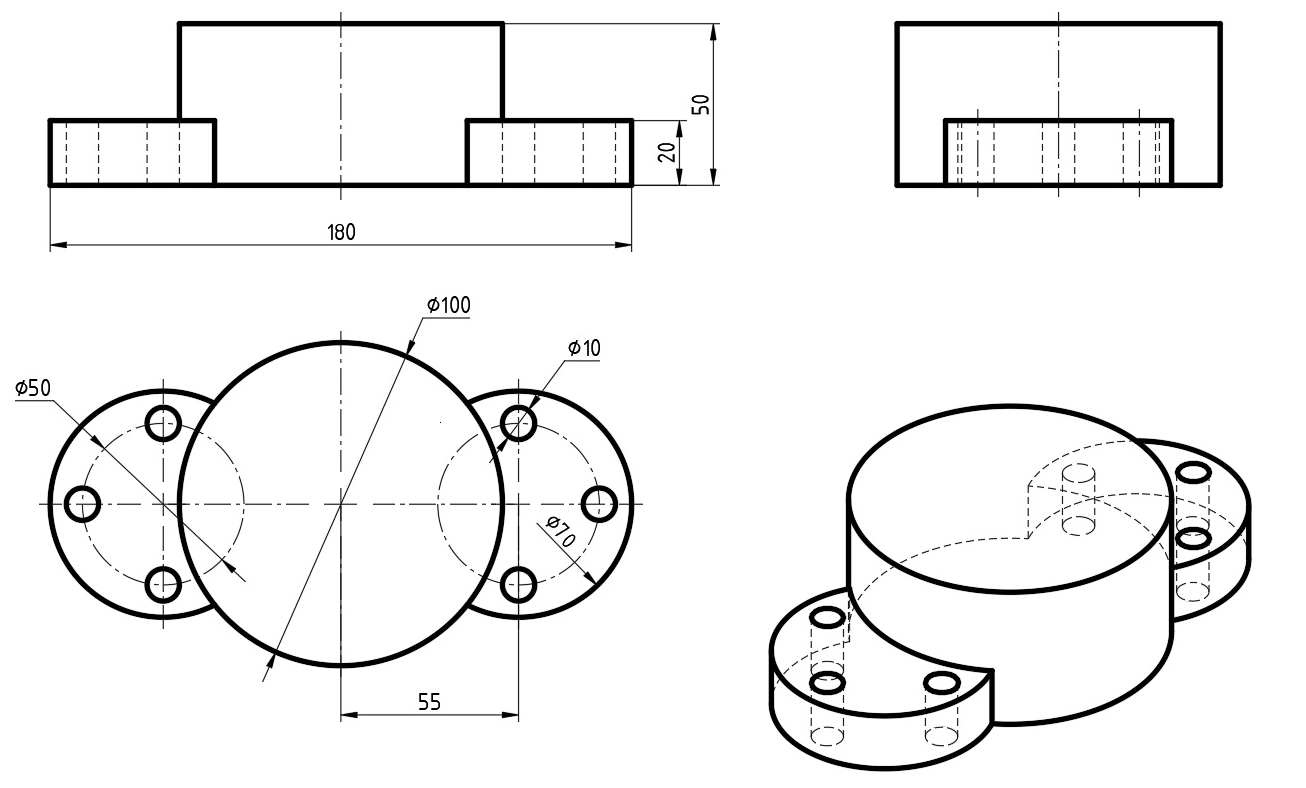 Необходимое оборудование: электронная доска; персональные компьютеры; программа Autodesk Fusion 360.Рабочие материалы для учащихся: Инструкция по установке персональной версии Autodesk Fusion 360https://disk.yandex.ru/i/8yDj6gRzc2B7dg  Бланк с заданием.Авторское решение кейса Видео инструкция с поэтапным решением задания. https://disk.yandex.ru/i/3IXZDWYtFLh6ZA Чек-лист проверки выполнения задания с указанием критериев и уровневой оценки (чек-лист должен учитывать предметные знания, предпрофессиональные умения, мягкие навыки)Авторы кейсаАлымова Ольга ВладимировнаАнастасян Арутюн ОганесовичЗаворотищева Елена СергеевнаВарианты дополнительных заданий8.1 Создать трёхмерную модель по заданному чертежу. Присвоить модели материал материал (Aluminum), а также определить ряд свойств:  массу (Mass); плотность (Density);  площадь (Area);  объём (Volume).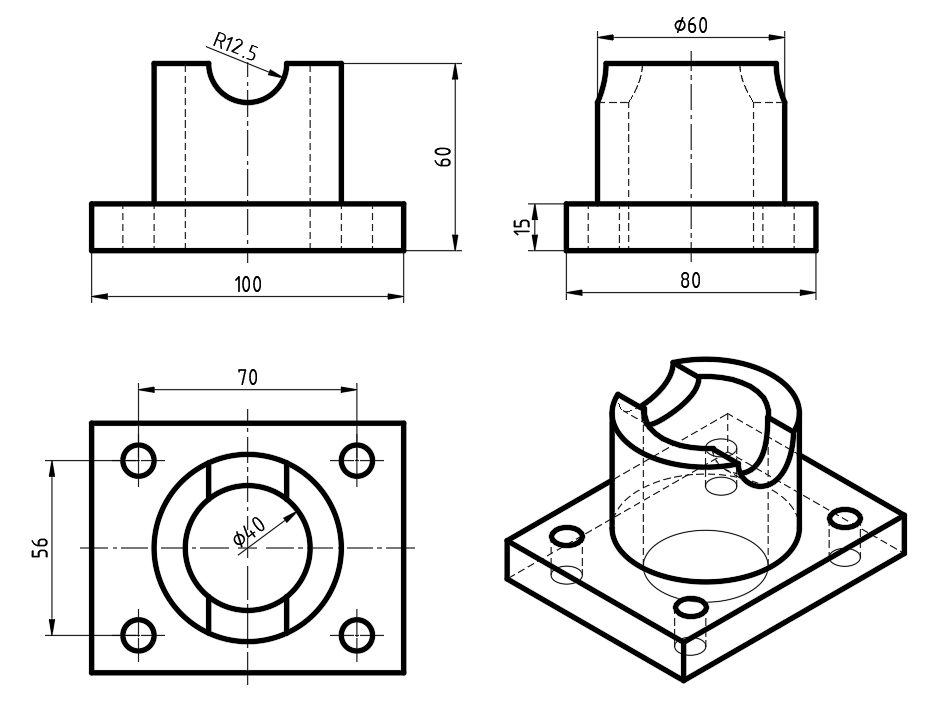 8.2 Создать трёхмерную модель по заданному чертежу. Присвоить модели материал материал (Copper), а также определить ряд свойств:  массу (Mass); плотность (Density);  площадь (Area);  объём (Volume).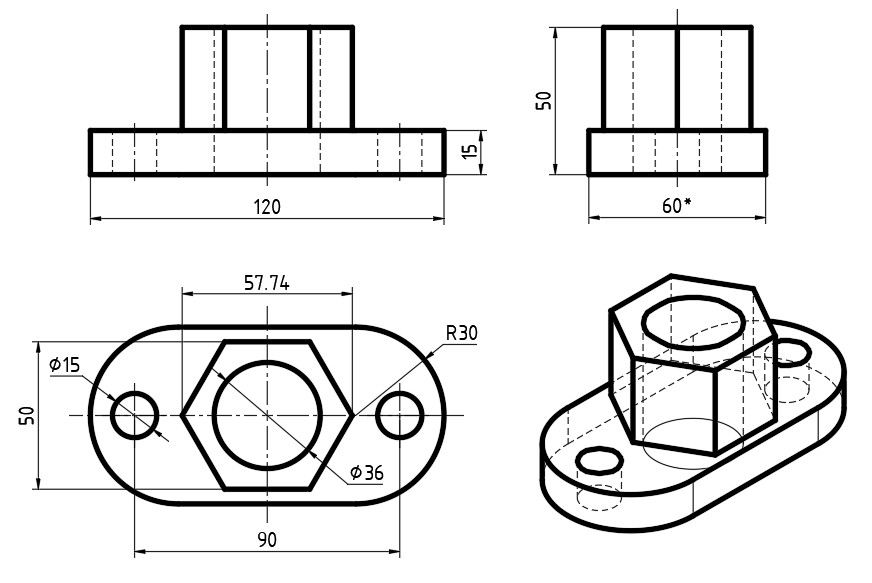 Содержание критерияРезультат выполнения (да/нет)Создание 3D моделиПрисвоение материалаОпределение физических свойств